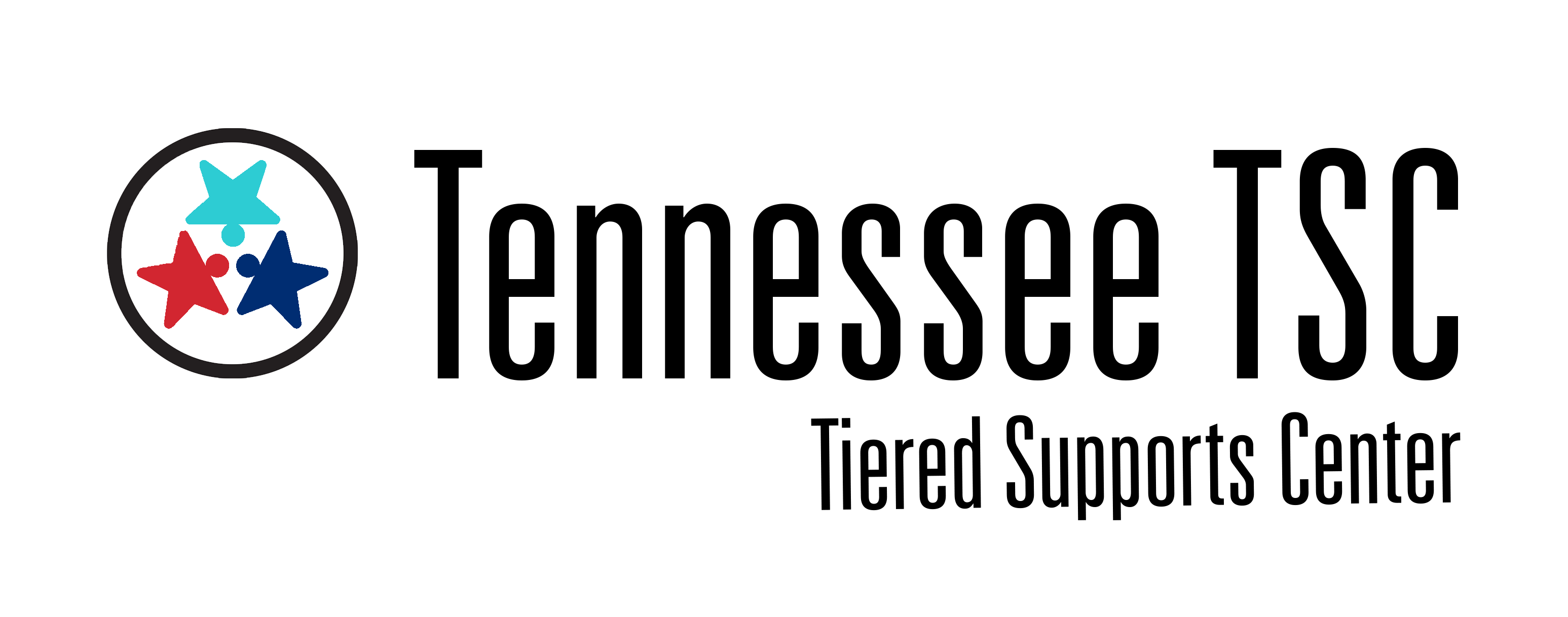 School: ___________________Observer: ___________________District: ___________________        Date: ___________________Name of School-wide Expectations:________________Name of Acknowledgement System:__________________List School-wide ExpectationsAnswer the Following1.Tier I Expectations are applicable to: 2.           ALL settings:                                                              Y       N3.           ALL people (staff, students, families):                   Y       N 4.Expectations are positively stated:                                   Y       N5.Expectations are part of a matrix:                                    Y       NExpectations Posted in Common Areas:Main Office/ School EntryComputer LabHallwaysMedia CenterGym/Recess/PlaygroundRestroomsCafeteriaStairwellBus/Dismissal5 Classrooms (varying grades) 1  2  3  4  5Other:Staff Questions(5 or more staff members)Staff Questions(5 or more staff members)Staff Questions(5 or more staff members)What are the school-wide expectations?(record # correct)Have you taught the expectations to students this year?Have you given out any ______ since ______? (2 mo.)Y         NY         NY         NY         NY         NY         NY         NY         NY         NY         NY         NY         NY         NY         NY         NY         NY         NY         NY         NY         NY         NY         NY         NY         NStudent Questions (at least 10 students from varying grade levels)Student Questions (at least 10 students from varying grade levels)Student Questions (at least 10 students from varying grade levels)What are the school-wide expectations?(record # correct)Have you received a ______ since ______?(2 mo.)If student has received a ______. Ask if they can tell you what they received the reinforcer for?Y         NY         NY         NY         NY         NY         NY         NY         NY         NY         NY         NY         NY         NY         NY         NY         NY         NY         NY         NY         N